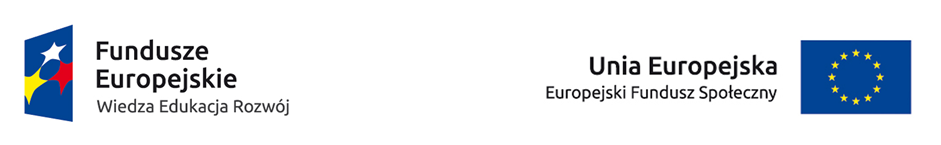 Załącznik nr 1: Kwestionariusz dla studentaProjekt pt. „Program Praktyk Zawodowych w Państwowych Wyższych Szkołach Zawodowych”, II nabórDane Studenta zainteresowanego udziałem w Programie PZ:Imię i nazwisko: ……………………………………………………………………….Kierunek i rok studiów: ………………………………………………………………..Telefon kontaktowy: ……………………………………….………………………….E-mail: ………………………………………………….……………………………..Dane dotyczące średniej ocen uzyskanej w poprzednim roku akademickim.Za poprzedni rok akademicki (2015/2016) uzyskałam/em średnią ocen: …………………………………………………………………………………………(informacja dotycząca wysokości średniej ocen uzyskanej w poprzednim roku akademickim będzie weryfikowana w drugim etapie rekrutacji; w przypadku podania nieprawdziwych danych dotyczących wysokości uzyskanej średniej ocen Student-Kandydat zostaje wykluczony z udziału w Programie PZ).Dane dotyczące Przyjmującego na praktykę.  Jeśli masz sprecyzowany pomysł, w którym zakładzie pracy/w jakiej instytucji chciałbyś zrealizować Program PZ zapisz tę informację poniżej. O ostatecznym wyborze Przyjmującego na staż zdecyduje Realizator na podstawie postępowania w oparciu o obowiązującą ustawę Prawo Zamówień Publicznych.Jestem zainteresowana/y odbyciem Programu PZ w …………………………………..…………………………………………………………………………………………..Wyrażam zgodę na przetwarzanie moich danych osobowych zawartych w Kwestionariuszu dla potrzeb procesu rekrutacji do Programu Praktyk Zawodowych (zgodnie z ustawą z dnia 28.08.97 r. O ochronie danych osobowych, Dz.U. nr 133, poz.883).					         …………………………………………..						Data i podpis Studenta-Kandydata